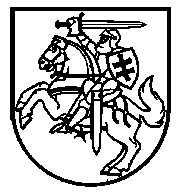 Lietuvos Respublikos VyriausybėnutarimasDėl LIETUVOS RESPUBLIKOS VYRIAUSYBĖS 2001 M. GEGUŽĖS 16 D. NUTARIMO NR. 569 „DĖL LIETUVOS RESPUBLIKOS MAKROEKONOMINĖS IR SU JA SUSIJUSIOS STATISTIKOS RENGIMO“ PAKEITIMO2016 m. birželio 15 d. Nr. 606
VilniusLietuvos Respublikos Vyriausybė nutaria:1. Pakeisti Lietuvos Respublikos Vyriausybės 2001 m. gegužės 16 d. nutarimą Nr. 569 „Dėl Lietuvos Respublikos makroekonominės ir su ja susijusios statistikos rengimo“:1.1. Pakeisti 3.1.3 papunktį ir jį išdėstyti taip:„3.1.3. rengti viešojo sektoriaus skolos statistiką pagal Ekonominio bendradarbiavimo ir plėtros organizacijos reikalavimus.“1.2. Pakeisti 3.2.2 papunktį ir jį išdėstyti taip:„3.2.2. kartu su Lietuvos statistikos departamentu patvirtinti keitimosi duomenimis grafiką, reikalingą šio nutarimo 3.1.3, 3.2.1.1 ir 3.2.1.2 papunkčiuose nurodytoms funkcijoms atlikti ir Tarptautinio valiutos fondo reikalavimams įgyvendinti;“.1.3. Pakeisti 4 punktą ir jį išdėstyti taip:„4. Nustatyti, kad Lietuvos statistikos departamentas Lietuvos Respublikos ketvirčio ir metų makroekonominei ir su ja susijusiai statistikai rengti turi teisę naudoti visus įmanomus administracinių duomenų šaltinius (valstybės ir žinybinius registrus, informacines sistemas ir dokumentus, kurie gali būti naudojami viešajam administravimui), o jų nesant organizuoti finansinių ir nefinansinių įmonių ir ne pelno institucijų finansų, investicijų į materialųjį ir nematerialųjį turtą ir kitus statistinius tyrimus.“ 2. Šio nutarimo 1.1 ir 1.2 papunkčiai įsigalioja 2017 m. sausio 1 dieną.Ministras Pirmininkas	Algirdas ButkevičiusFinansų ministras	Rimantas Šadžius